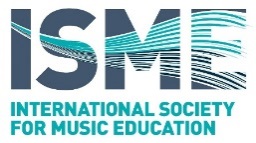 ISME World Conference 2018 Award Application formFor delegates who will be presenting (not performing) at the 2018 World Conference.Do not apply if you have received a World Conference or Steve Dillon award for a previous conference.  Applications are welcome from people who have previously received a Sponsored Delegate (non presenting) Award1. Applicant's Contact details2. Applicant's academic record3. Applicant's Employment/Study details4. Referee Contact details (please provide the contact details of an independent referee who will provide comment on your application)5. ISME World Conference Presentation6. Criteria for selectiona. Please provide a short statement on how your conference presentation and your attendance at the ISME World Conference will help to further your contribution to music education (500 words).c. Please provide a short statement (150 words) on your need for financial support to attend the ISME World Conference.  A brief financial summary for example your income v expenses would assist in evaluating this applicationd. Please provide an outline budget of anticipated travel and accommodation expenses (Flights, visas, hotel etc.)  You will be supplied with a voucher code for free conference registration and will be paid a set daily amount for living expensese. Please outline any other sources of financial support that have been granted or that are being sought to attend this conferenceSigned (scanned signature or just print your name) _____________________________________________________Date _________________________________Please e-mail1. the completed form; and2. your presentation acceptance letterSubject of e-mail: ISME World Conference Award 2018To isme@isme.orgClosing date March 1, 2018 Full NamePostal Addresse-mail address (the one you use for ISME)Degree title (highest degree) and awarding institutionCompletion dateEmployment status (e.g. employed full time, part time, unemployed, unwaged student, etc.)If studying, "Degree title and institution"If applicable, place of employment / EmployerIf applicable, position TitleFull nameemail addressPresentation titleType of presentationfull paper        submitted abstract          poster           workshop          symposium (delete as appropriate)ConfirmationBy signing the end of this form you are confirming that you have received a letter of acceptance from ISME to present the above (required)ItemCost in $USDCost of FlightCost of AccommodationOther costs (give details)  TotalSupport from Other sources  (please see Section e of this form)Total sought from ISME